UNIVERSIDAD AMERICANA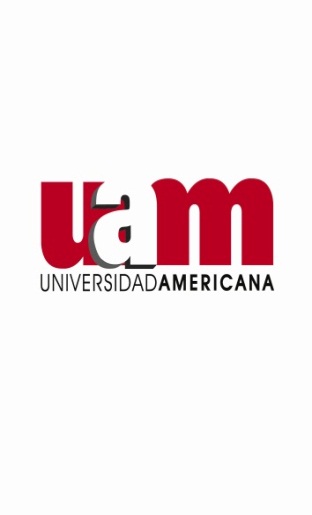 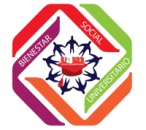 Departamento de Bienestar EstudiantilEvaluación del EstudianteUCA-UAM (Universidad-Comunidad-Acción)Institución donde realiza UCA: _____________________________________________________Nombre del Estudiante: ___________________________________ Cédula: _________________Carrera: ___________________________________________  Cuatrimestre: ________________Fecha de Inicio: __________________________ Fecha de culminación: _____________________Nota: Favor llenar numéricamente: x o un gancho__________________________________			______________________________Firma del Estudiante						Firma del EvaluadorCédula __________________________			Cargo: ________________________Fecha: ___________________________								Condiciones Generales100-9190-8180-7170-6160-50Presentación PersonalSeguridad en el TrabajoEntusiasmo e Interés DisciplinaResponsabilidad y PuntualidadCapacidad para Relacionarse con los demásDiscreciónMotivaciónCreatividadHabilidad para hacer Proyectos / ExpedientesIniciativaConocimiento de la carreraOrganizaciónAnálisis de CasosRedacción de Documentos Legales